I’m Gonna Love You Through ItMartina McBride[F] / [Bb] / [F] / [Bb] /[F] She dropped the phone and burst into tearsThe doctor just confirmed her fears[Bb] Her husband held it in and held her [F] tightCancer don't discriminate or care if you're just 38[Bb] With three kids who need you in their [F] livesHe said "I [Gm] know that you're [F] afraid and I am [C] tooBut you'll [Gm] never be [F] alone I promise [C] you"Chorus:When you're [Bb] weak, I'll be strongWhen you let go, I'll hold onWhen you [F] need to cry, I swear that I'll be there to dry your eyesWhen you feel [Bb] lost and scared to death,Like you can't [Dm] take one more stepJust [Gm] take my hand, [F] together we can [Bb] do itI'm gonna love you [F] through it [F] [Bb] [Bb][F] She made it through the surgery fineThey said they caught it just in time[Bb] But they had to take more than they [F] plannedNow it's forced smiles and baggy shirtsTo hide what the cancer took from herBut [Bb] she just wants to feel like a woman [F] againShe said, "I [Gm] don't think I can [F] do this [C] anymore"He [Gm] took her in his [F] arms and said "That's [Bb] what my love is [C] for"Chorus:When you're [Bb] weak, I'll be strongWhen you let go, I'll hold onWhen you [F] need to cry, I swear that I'll be there to dry your eyesWhen you feel [Bb] lost and scared to death,Like you can't [Dm] take one more stepJust [Gm] take my hand, [F] together we can [Bb] do itI'm gonna love you [F] through it [F] [Bb] [Bb]And when this [Bb] road gets too longI'll be the [Dm] rock you lean onJust [Gm] take my hand, [F] together we can [Bb] do itI'm gonna love you [F] through it [F] [Bb]I'm gonna love you [Dm] through it [Bb]I'm gonna love you [F] through it [F]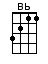 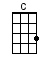 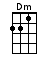 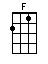 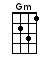 